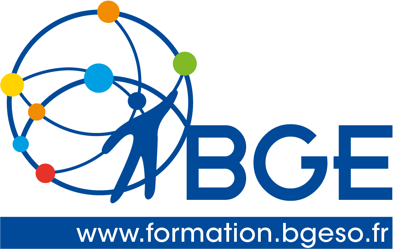 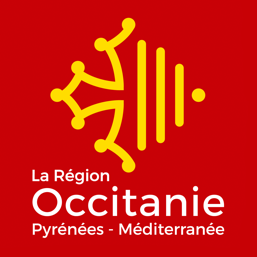 Dossier de candidatureNous vous remercions de remplir ce dossier dans son intégralité.Je souhaite m'inscrire à la Formation :Conseiller(e) Commercial(e)	J'assisterai à l'information collective du : 	La participation à une information collective est obligatoire, le nombre de places étant limité,
merci d'indiquer la date choisie parmi les dates proposées.Liste des pièces à joindre impérativement :curriculum vitae + copie du diplôme le plus élevéfiche de positionnement Pôle Emploicopie de carte d'identité (ou passeport ou titre de séjour valide pendant toute la période de la formation)copie attestation de droits assurance maladiecopie du dernier avis de situation de Pôle Emploiphoto d'identité à insérer sur la première page du dossierNB : Les fichiers numériques, scan, photocopie sont acceptés, Les photos papier ne seront pas retournées.Vos coordonnées personnelles (en majuscules)NOM usuel : 	Prénom : 	NOM de naissance (si différent):	Nom d'épouse (si différent) :	Date de naissance : 	 Age  	Sexe :      F       MAdresse* :  	*Cette adresse doit correspondre à celle indiquée sur votre carte de demandeur d’emploi (qui doit être à jour à l’entrée en formation).Tél fixe :  	 Tél portable : 	E-mail : 	@	Nous vous précisons, que sauf avis contraire de votre part, votre adresse mail sera susceptible d'être diffusée à l'ensemble des stagiaires de la formation et des intervenants de BGE. En aucun cas, votre adresse ne sera diffusée à des organismes extérieurs.Situation de famille : 	Dernier emploi occupé :	Date de fin d'études en formation initiale (scolaire, universitaire) : 	Dernière classe fréquentée :	Diplôme le plus élevé (joindre copie) :	 Date d’obtention :	Ou niveau de diplôme non validé : 	Avez-vous suivi une formation professionnelle durant les 12 derniers mois :		Si oui, précisez les dates : du	au		Avec quel financement ? : 	Quelle est votre situation actuelle : Demandeur d’emploi	 CSP (Contrat de sécurisation professionnelle) Contrat d’avenir	 Particulier (Candidat libre) CIVIS	 CIVIS Renforcé	 Salarié d’une entreprise Autre Contrat aidé, lequel	Vous êtes demandeur d'emploiVotre numéro identifiant Pôle Emploi : 	Catégorie :		(joindre copie du dernier avis de situation de Pôle Emploi)	(indiquée sur votre avis de situation)Date inscription Pôle Emploi :	Votre agence Pôle Emploi : 	Vous percevez l’ARE (Allocation Retour à l’Emploi)	 oui	 nonJusqu'au :	Vous percevez l’ASS (Allocation Spécifique de Solidarité)	 oui	 nonVous percevez une autre allocation : précisez 	Vous percevez le RSA	 oui	 nonVous ne percevez aucune allocation	 oui	 nonVous êtes reconnu Travailleur Handicapé par la CDAPH	 oui	 non(Commission des Droits et de l’Autonomie des Personnes Handicapées)Vous êtes salarié(e)Nom de l'organisme qui vous emploie: 	Contacter l’assistante formation pour obtenir un devis de formationVous n'êtes ni demandeur d'emploi, ni salarié(e)Quelle est votre situation ? 	Contacter l’assistante formation pour obtenir un devis de formationPar qui / Comment avez-vous connu cette formation ?Pôle Emploi, quelle agence ?	Ou un autre organisme, lequel ?	Nom de la personne qui vous a orienté vers cette formation :	Site du CARIF-OREFPlaquette ou Site Internet BGEAutre site Internet  (précisez l’adresse) :	Annonce journal, lequel ?	Autre :	Avez-vous obtenu la validation de votre projet ? Si oui, par quelle prestation ?PPAE - Projet Personnalisé d'Accès à l'Emploi	Bilan de compétences	Pré qualification	Expérience professionnelle en lien avec le projet	Prestation Pôle Emploi	Lettre d’engagement :	Autre :	Vos motivationsQuel est votre projet professionnel ? Quels types de fonctions souhaitez-vous assurer à l'issue de cette formation ?Quels sont les deux points qui vous motivent le plus dans cette formation ?Dans le domaine de cette formation, quelles sont :Vos connaissances théoriques ?Vos compétences pratiques et professionnelles ?Disposez-vous de matériel informatique ? De quel type : 	Merci de renvoyer ce dossier et l'ensemble des pièces demandées à : Pour accéder à nos locauxPar application des articles 22, 38 à 40, de la Loi n°78-17 du 6 janvier 1978 relative à l'informatique, aux fichiers et aux Libertés, modifié par la Loi n°2004-801 du 6 août 2004, « vous disposez d'un droit d'accès, de modification, de rectification et de suppression des données qui vous concernent ». Pour l'exercer merci de nous contacter à bge@creer.fr.BGE Rodez18 avenue Jean Monnet12000 RODEZTél : 05.65.73.11.01E-mail : bge12@creer.fr Bus ligne B – Arrêt Jean Monnet